ПРОЕКТ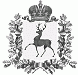 СЕЛЬСКИЙ СОВЕТ ЩЕННИКОВСКОГО СЕЛЬСОВЕТАШАРАНГСКОГО МУНИЦИПАЛЬНОГО РАЙОНАНИЖЕГОРОДСКОЙ ОБЛАСТИО внесении изменений в решение сельского Совета Щенниковского сельсовета от 14.07.2014 № 10 «Об утверждении Правил землепользования и застройки муниципального образования «Щенниковский сельсовет» Шарангского района Нижегородской области»Руководствуясь Градостроительным кодексом Российской Федерации, в соответствии с постановлением Законодательного Собрания Нижегородской области от 28 ноября 2019 года № 1241-VI и письмом департамента градостроительной деятельности и развития агломераций Нижегородской области от 21 февраля 2020 года № Сл-406-88041/20, сельский Совет Щенниковского сельсовета р е ш и л:1.Внести в Правила землепользования и застройки муниципального образования « Щенниковский сельсовет» Шарангского района Нижегородской области, утвержденные решением сельского Совета Щенниковского сельсовета Шарангского района Нижегородской области от 14 июля 2014 года № 10 изменения согласно приложению. 2.Обнародовать настоящее решение в установленном порядке, определенном Уставом Щенниковского сельсовета Шарангского муниципального района Нижегородской области, а также разместить на официальном сайте администрации Шарангского муниципального района в разделе http://www.sharanga.nnov.ru/pzz-rsa/.3.Контроль за исполнением настоящего решения возложить на главу администрации Щенниковского сельсовета Лежнину Л.Н..Глава местного самоуправления						В.В.ПирожковаПРИЛОЖЕНИЕк решению сельского Совета Щенниковского сельсоветаот _______2020 № ___Измененияв Правила землепользования и застройки муниципального образования «Щенниковский сельсовет» Шарангского района Нижегородской области, утвержденные решением сельского Совета Щенниковского сельсовета от 14.07.2014 № 10 (далее – решение)В Правилах землепользования и застройки Щенниковского сельсовета Шарангского муниципального района Нижегородской области, утвержденных решением:1 В статье 43 для территориальной зоны О-1. Зона деловой, общественной и коммерческой активности центра сельского поселения, таблицу «Виды разрешенного использования дополнить» строками: « ».2 .В статье 46 для территориальных зон ПК-1. Зона производственно-коммунальных объектов IV класса вредности, таблицу «Предельные (минимальные и (или) максимальные) размеры земельных участков и предельные параметры разрешенного строительства, реконструкции объектов капитального строительства» дополнить строкой 6 следующего содержания: «».Земельные участки (территории) общего пользованияЗемельные участки общего пользования.Содержание данного вида разрешенного использования включает в себя содержание видов разрешенного использования с кодами 12.0.1 - 12.0.212.0Улично-дорожная сетьРазмещение объектов улично-дорожной сети: автомобильных дорог, трамвайных путей и пешеходных тротуаров в границах населенных пунктов, пешеходных переходов, бульваров, площадей, проездов, велодорожек и объектов велотранспортной и инженерной инфраструктуры;размещение придорожных стоянок (парковок) транспортных средств в границах городских улиц и дорог, за исключением предусмотренных видами разрешенного использования с кодами 2.7.1, 4.9, 7.2.3, а также некапитальных сооружений, предназначенных для охраны транспортных средств12.0.1Благоустройство территорииРазмещение декоративных, технических, планировочных, конструктивных устройств, элементов озеленения, различных видов оборудования и оформления, малых архитектурных форм, некапитальных нестационарных строений и сооружений, информационных щитов и указателей, применяемых как составные части благоустройства территории, общественных туалетов12.0.26.Условия размещения и (или) максимальные размеры (высота) отдельных объектовАнтенные опоры (мачты и башни), предназначенные для размещения средств связи – высотой до 50 метров